Martfű Város Polgármesterétől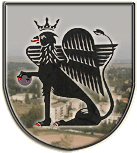 5435 Martfű, Szent István tér 1. Tel: 56/450-222; Fax: 56/450-853E-mail: titkarsag@ph.martfu.huE L Ő T E R J E S Z T É Sa Martfűi Városfejlesztési Nonprofit Kft. Felügyelő Bizottsága tagja lemondásának tudomásul vételére, az új tag megválasztásáraMartfű Város Önkormányzata Képviselő-testületének 2015. december 17-i üléséreElőkészítette: Szász Éva jegyzőVéleményező: Pénzügyi, Ügyrendi és Városfejlesztési BizottságDöntéshozatal: egyszerű többség Tárgyalás módja: nyilvános ülésTisztelt Képviselő-testület!A Képviselő-testület a 2015. október 29-i ülésén, a 184/2015.(X.29.) határozatával döntött a TESZ csoport nonprofit Kft-be történő integrálásáról 2016. január 1-jei hatállyal.A döntés értelmében a jelenlegi TESZ csoport vezetője Tóth Ferenc Imre ezen időponttól a Kft. alkalmazottja lesz. Ugyanakkor nevezettet a Képviselő-testület 2012. november 29. napjától 2017. november 28. napjáig a Kft. Felügyelő Bizottsága tagjának választotta.A PTK 3:121. § (4) bekezdése értelmében a felügyelő bizottságnak – a munkavállalói részvétel szabályain alapuló tagságtól eltekintve – nem lehet tagja a társaság munkavállalója.A törvényi szabályozásnak megfelelően Tóth Ferenc Imre 2016. január 1. napjától megbízatásáról írásban lemondott.A bizottsági megbízatásáról lemondott tag helyére Vass Éva önkormányzati képviselőt, a Pénzügyi, Ügyrendi és Városfejlesztési Bizottság tagját javasolom megválasztani, akit szakmai tapasztalata, végzettsége, lelkiismeretes munkája alapján alkalmasnak ítélek meg a feladat ellátására.Vass Éva a megbízatást elvállalta.Ennek alapján kérem a Tisztelt Képviselő Testületet, hogy Tóth Ferenc Imre Felügyelő Bizottsági tag megbízatásáról történő lemondását vegye tudomásul, és javasolom Vass Éva-t a 3 fős Felügyelő Bizottság tagjának megválasztani 2016. január 1. napjától 2017. november 28. napjáig.A változást a Kft alapító okiratában is át kell vezetni, ezért a módosító okiratot, valamint az egységes szerkezetbe foglalt alapító okiratot előterjesztésemhez mellékelem.Határozati javaslat: Martfű Város Önkormányzata Képviselő-testületének……../2015. (XII.17.) határozataa Martfűi Városfejlesztési Nonprofit Kft. Felügyelő Bizottsága tagja lemondásának tudomásul vételéről, az új tag megválasztásárólMartfű Város Önkormányzatának Képviselő-testülete megtárgyalta a Martfűi Városfejlesztési, Ingatlankezelői és Hulladékgazdálkodási Szolgáltató Önkormányzati Nonprofit Korlátolt Felelősségű Társaság Felügyelő Bizottsága tagja lemondásának tudomásul vételéről, az új tag megválasztásáról szóló előterjesztést, mely alapján az alábbi döntést hozta:A Képviselő-testület Tóth Ferenc Imre a Martfűi Városfejlesztési, Ingatlankezelői és Hulladékgazdálkodási Szolgáltató Önkormányzati Nonprofit Korlátolt Felelősségű Társaság Felügyelő Bizottsága tagjának – összeférhetetlenség miatti – lemondását tudomásul veszi.A Képviselő-testület a Felügyelő Bizottság tagjának 2016. január 1. napjától 2017. november 28. napjáig Vass Éva Martfű, Bata utca 2/A szám alatti lakost választja meg.A Képviselő-testület a Martfűi Városfejlesztési, Ingatlankezelői és Hulladékgazdálkodási Szolgáltató Önkormányzati Nonprofit Korlátolt Felelősségű Társaság alapító okiratának módosítását és az egységes szerkezetbe foglalt alapító okiratát a határozat melléklete szerint jóváhagyja.Erről értesül: 1./ J. N. Szolnok Megyei Kormányhivatal, Szolnok,2./ Valamennyi Képviselő, Helyben,3./ Tóth Ferenc Imre, Martfű, Hunyadi János utca 31,4. Vass Éva Martfű, Bata utca 2/A.5. Varga és Társa Ügyvédi Iroda Martfű6./ Irattár.M a r t f ű, 2015. november 17.									Dr Papp Antal									polgármester